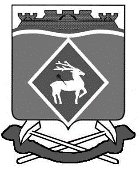 РОССИЙСКАЯ  ФЕДЕРАЦИЯ РОСТОВСКАЯ ОБЛАСТЬМУНИЦИПАЛЬНОЕ  ОБРАЗОВАНИЕ  «ГОРНЯЦКОЕ СЕЛЬСКОЕ  ПОСЕЛЕНИЕ»АДМИНИСТРАЦИЯ  ГОРНЯЦКОГО  СЕЛЬСКОГО ПОСЕЛЕНИЯ ПОСТАНОВЛЕНИЕот 11.07.2022 № 130пос. ГорняцкийОб отчете об исполнении бюджета Горняцкого сельского поселения Белокалитвинского района за 2 квартал 2022 года  В соответствии со статьей 264.2 Бюджетного кодекса Российской Федерации, статьей 52 Федерального закона от 06.10.2013  № 131-ФЗ «Об общих принципах организации местного самоуправления в Российской Федерации», статьей 33 Положения о бюджетном процессе в Горняцком сельском поселении, утвержденного решением Собрания депутатов Горняцкого сельского поселения от 26.04.2018 № 68 «Об утверждении Положения о бюджетном процессе в Горняцком сельском поселении», Администрация Горняцкого сельского поселения постановляет:Утвердить отчет об исполнении бюджета Горняцкого сельского поселения Белокалитвинского района за 1 квартал 2022 года по доходам в сумме 85 976,6 тыс. рублей, по расходам в сумме 83 206,4 тыс. рублей с превышением доходов над расходами (профицит местного бюджета) в сумме 2 770,2 тыс. рублей.Определить, что держателем оригинала отчета об исполнении бюджета Горняцкого сельского поселения Белокалитвинского района за 2 квартал 2022 года является отдел экономики и финансов Администрации поселения.2.	В целях информирования населения Горняцкого сельского поселения опубликовать в информационном бюллетене Горняцкого сельского поселения отчет об исполнении бюджета Горняцкого сельского поселения Белокалитвинского района согласно приложению к настоящему постановлению.3.	Направить настоящее постановление в Собрание депутатов Горняцкого сельского поселения. 4.	Постановление вступает в силу со дня официального опубликования.5.	Контроль за исполнением постановления возложить на начальника отдела экономики и финансов Администрации Горняцкого сельского поселения Л.В. Трихаеву.Приложение к постановлениюАдминистрации Горняцкогосельского поселенияот 11.07.2022 № 130СВЕДЕНИЯО ходе исполнения бюджета Горняцкого сельского поселения Белокалитвинского района за 2 квартал 2022 годаИсполнение бюджета Горняцкого сельского поселения Белокалитвинского района за 2 квартал 2022 года составило по доходам в сумме 85 976,6 тыс. рублей или 54,9 процента к годовому плану и по расходам в сумме 83 206,4 тыс. рублей или 52,2 процента к годовому плану. Профицит по итогам за 1 квартал 2022 года составил 2 770,2 тыс. рублей. Информация об исполнении бюджета Горняцкого сельского поселения Белокалитвинского района за 2 квартал 2022 года прилагается.  Налоговые и неналоговые доходы бюджета поселения исполнены в сумме 3 308,6 тыс. рублей или 37,4 процента к годовым плановым назначениям. В сравнении с соответствующим периодом прошлого года объем собственных доходов бюджета Горняцкого сельского поселения Белокалитвинского района увеличился на 61,5 тыс. рублей. Объем безвозмездных поступлений в бюджет Горняцкого сельского поселения Белокалитвинского района за 2 квартал 2022 года составил  82 668,0 тыс. рублей, в т.ч. дотация на выравнивание бюджетной обеспеченности составила 12 000,0 тыс. рублей.    Основные направления расходов бюджета поселения:      «Общегосударственные вопросы» - 4 520,9 тыс. рублей;«Национальная оборона» - 103,4 тыс. рублей; «Национальная безопасность и правоохранительная деятельность» -130,1 тыс. рублей;«Национальная экономика» - 597,9 тыс. рублей:В том числе:- содержание автомобильных дорог и инженерных сооружений на них 597,9 тыс. рублей;- другие вопросы в области национальной экономики 0,0 тыс. рублей.«Жилищно-коммунальное хозяйство» - 70 499,9 тыс. рублей;в том числе:«Жилищное хозяйство» - 67 665,1 тыс. рублей; «Коммунальное хозяйство» - 877,5 тыс. рублей;       «Благоустройство» - 1 957,3 тыс. рублей:        в том числе:- уличное освещение 973,3 тыс. рублей;    - содержание сетей уличного освещения 0,0 тыс. рублей;- мероприятия по озеленению 107,7 тыс. рублей;- содержание мест захоронений 609,8 тыс. рублей;- прочие мероприятия 266,5 тыс. рублей;«Образование» - 8,4 тыс. рублей;«Культура, кинематография» - 7 245,8 тыс. рублей;«Социальная политика» - 100,0 тыс. рублей;«Физическая культура и спорт» - 0,0 тыс. рублей.На реализацию муниципальных долгосрочных целевых программ из местного бюджета за 2 квартал направлено 82 929,1 тыс. рублей, что составляет 52,8% к годовым назначениям или 99,7% от общего объема расходов бюджета поселения. Бюджетная политика в сфере расходов бюджета Горняцкого сельского поселения Белокалитвинского района была направлена на решение первоочередных социально - значимых расходов.   Просроченная кредиторская задолженность по заработной плате отсутствует.Заведующий сектором по общим вопросам, земельным и имущественным отношениям                                      Л.П. ДикаяПриложениек сведениям о ходеисполнения бюджетаГорняцкого сельского поселенияБелокалитвинского района за 2 квартал 2022 годаИнформация об исполнении бюджета Горняцкого сельского поселения Белокалитвинского района за 2 квартал 2022 года                                                                                                                      (тыс.рублей)Глава АдминистрацииГорняцкого сельского поселенияЕ.С. ОгольЕ.С. ОгольВерно Заведующий сектора по общим вопросам, земельным и имущественным отношениямВерно Заведующий сектора по общим вопросам, земельным и имущественным отношениямЛ.П. ДикаяНаименование показателей Утвержденные бюджетные назначения на год Исполнено 123ДОХОДЫ НАЛОГОВЫЕ И НЕНАЛОГОВЫЕ ДОХОДЫ8 848,63 308,6 Налоги на прибыль, доходы1 701,1883,0Акцизы 0,00,0 Налоги на совокупный доход4,516,8 Налоги на имущество 6 496,31 924,4 Государственная пошлина29,114,2 Доходы от использования имущества, находящегося в государственной и муниципальной собственности396,1184,2Доходы от оказания платных услуг (работ) и компенсации затрат государства219,4226,0Доходы от реализации иного имущества, находящегося в собственности сельских поселений0,00,0Штрафы, санкции, возмещение ущерба2,160,0 БЕЗВОЗМЕЗДНЫЕ ПОСТУПЛЕНИЯ147 867,582 668,0Безвозмездные поступления от других бюджетов бюджетной системы Российской Федерации147 325,582 125,9Дотации бюджетам субъектов российской Федерации и муниципальных образований23 271,512 000,0Субсидии бюджетам бюджетной системы Российской Федерации (межбюджетные субсидии)30 000,00,0Субвенции бюджетам субъектов российской Федерации и муниципальных образований241,9103,6Иные межбюджетные трансферты93 812,170 022,3Прочие безвозмездные поступления750,0750,0Возврат остатков субсидий, субвенций и иных межбюджетных трансфертов, имеющих целевое назначение, прошлых лет-208,0-207,9ИТОГО ДОХОДОВРАСХОДЫОБЩЕГОСУДАРСТВЕННЫЕ ВОПРОСЫ12 795,34 520,9Функционирование Правительства Российской Федерации, высших исполнительных органов государственной власти субъектов Российской Федерации, местных администраций10 337,04 248,8Обеспечение деятельности финансовых, налоговых и таможенных органов и органов финансового (финансово-бюджетного) надзора63,231,8Обеспечение проведения выборов и референдумов0,00,0Резервные фонды33,90,0Другие общегосударственные вопросы2 361,2240,3НАЦИОНАЛЬНАЯ ОБОРОНА241,7103,4Мобилизационная и вневойсковая подготовка241,7103,4НАЦИОНАЛЬНАЯ БЕЗОПАСНОСТЬ И ПРАВООХРАНИТЕЛЬНАЯ ДЕЯТЕЛЬНОСТЬ386,9130,1Защита населения и территории от чрезвычайных ситуаций природного и техногенного характера, гражданская оборона386,9130,1НАЦИОНАЛЬНАЯ ЭКОНОМИКА1 348,2597,9Дорожное хозяйство (дорожные фонды)1 348,2597,9Другие вопросы в области национальной экономики0,00,0ЖИЛИЩНО - КОММУНАЛЬНОЕ ХОЗЯЙСТВО130 079,370 499,9Жилищное хозяйство90 732,667 665,1Коммунальное хозяйство2 448,8877,5Благоустройство36 897,91 957,3Другие вопросы в области жилищно-коммунального хозяйства0,00,0ОБРАЗОВАНИЕ15,08,4Профессиональная подготовка, переподготовка и повышение квалификации15,08,4КУЛЬТУРА, КИНЕМАТОГРАФИЯ14 375,87 245,8Культура14 363,87 233,8Другие вопросы в области культуры12,012,0СОЦИАЛЬНАЯ ПОЛИТИКА254,1100,0Пенсионное обеспечение254,1100,0Социальное обеспечение населения0,00,0ФИЗИЧЕСКАЯ КУЛЬТУРА И СПОРТ0,00,0Массовый спорт0,00,0ИТОГО РАСХОДОВ159 496,383 206,4ДЕФИЦИТ ( - ), ПРОФИЦИТ ( + )-2 780,22 098,4Источники финансирования дефицитов бюджетов2 780,2-2 770,2Остатки средств бюджетов2 780,2- 2 770,2